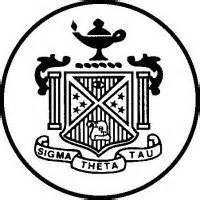 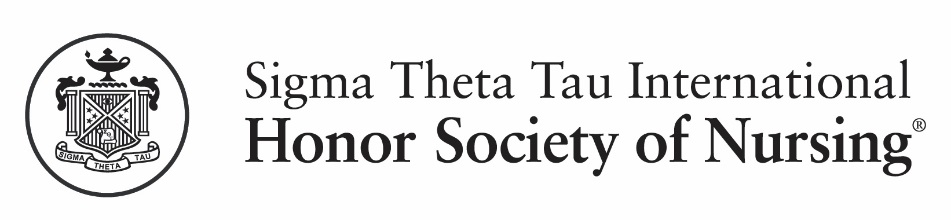 Phi Theta ChapterQualitative and Quantitative Research and Innovative Scholarly Project AwardsCall for Proposals2019Phi Theta Chapter of Sigma Theta Tau International invites interested applicants to submit proposals for funding. Qualitative, Quantitative research proposals and Innovative Scholarly Projects will be considered. All Phi Theta members are invited to participate. Phi Theta members are primarily considered before active members of other local chapters. Masters and doctoral students completing theses, scholarly projects, DNP projects or dissertations are especially encouraged to apply for support. The Chapter will make a total of three awards of $1,000 each, one for a qualitative study, one for a quantitative study, and one for an innovative scholarly project. Aspiring and seasoned nurse researchers are encouraged to request an application. The Chapter wishes to assist in development of scholarship among colleagues. Applications may be accessed at Faculty Central, Graduate Central, or http://phitheta.nursingsociety.org. For further information e-mail our Phi Theta Chapter Research Chair, Dr. Geri Schmotzer, gschmotzer@csusm.edu.Application must be emailed no later than midnight of:April 15, 2019Email application in one attachment to:Dr. Geri Schmotzer, Phi Theta Chapter Research Chairgschmotzer@csusm.eduSigma Theta Tau InternationalHonor Society of NursingPhi Theta Chapter, San Diego CADear Researcher:The Phi Theta Chapter of Sigma Theta Tau International is pleased to provide you with information about its Scholarly Research Award. The Chapter instituted this award to promote nursing scholarship. This packet contains an application form, and guidelines for your proposal. Included in the proposal are a budget request, curriculum vita form, and a Research/Project Grant Agreement, which requires your signature. Please read all forms and guidelines carefully prior to preparing the application. Criteria for the Phi Theta Research Award are as follows.The applicant must be an active member of Phi Theta Chapter of Sigma Theta Tau or active in a local Sigma Theta Tau Chapter.The applicant must be sole or principal investigator of the project.The applicant must hold a baccalaureate or higher degree in nursing. The applicant may be a graduate student who is enrolled in a graduate degree program in nursing and under the direct supervision of a qualified graduate faculty member.The proposal must be submitted on 8 ½ x 11 white paper; typed in size 12 font, and double-spaced. APA format is required. The paper should be brief; with a maximum of Six (6) pages, inclusive of abstract, references, and budget. Appendices and abbreviated CVs, which show suitability for conducting the research, are not included in the page count. Applicants must adhere to format, style, and 4 page limit.The maximum amount of the award is $1,000 each.Indirect costs cannot exceed 10% and this amount is to be included in the total amount of the grant ($1,000).Award funds support all components of research/project including but not limited to instruments, research assistance, supplies, and travel for dissemination of research or project. If selected, the candidate must sign the Research/DNP Project Grant Agreement Form and return it to the Chair via email. Electronic signature will not be accepted.A Peer Review Panel will evaluate proposals, and each written proposal will stand on its own merit. Reviewers will score each proposal based on:qualitycontribution of the proposed research/project to nursing practice and education.Awardees will be notified via e-mail by one week prior to the Phi Theta Chapter Spring ProgramAwardees will be notified via e-mail by one week prior to the Phi Theta Chapter Spring ProgramAwardees are invited to attend the Phi Theta Chapter Spring Program to receive their award. The funding period is April 2019-April 2019.Unexpended funds will revert to the Chapter at the completion of the project.The final project report is due a week before the 2019 Spring Program.  A copy of the report with abstract must be sent to the Chapter Research Chair.The recipient of the award will be known as the Phi Theta Innovative Scholar for the year of the award and will be expected to present the research/project at a Phi Theta Chapter program following completion of the study.If you require additional information, please e-mail our Chapter Research Chair, Dr. Geri Schmotzer, email address is gschmotzer@csusm.edu.APPLICATION FORMSIGMA THETA TAU, PHI THETA CHAPTERRESEARCH/PROJECT GRANTCOVER SHEET1.	Date: 
2.	Title: 
3.	Name of Principal Author: Home address: City, State, Zip: Email address (required): Phones number: 
4.	Registered nurse in State(s) of: Nursing License #(s): 
5.	Previous Sigma Theta Tau Research/Project Awards: None:	Chapter: National: 
 6.	Have you applied for or are you receiving support for this research/project? Yes NoIf yes, list agency: Amount requested: $	If other support is received, please notify Phi Theta Chapter Research Chair.7.	Human Subjects review:			Yes 	 NoConsent form included in proposal?		Yes 	 No	Not Required Yes  No8.	Co-investigator(s): Yes  No	If yes, CV attached Name: Address:Phone:  9.	For completion by graduate students:Degree sought:  				Expected graduate date: __/__/____Specify number of credits achieved: ____ Credits to be completed________List completed courses in Part III of the proposalUniversity:	________________________ College: ________________________Department:	_______________________ Major: _________________________Quantitative Research Proposal GuidelinesPhi Theta Chapter1.	TITLE AND ABSTRACTAttach a title page and abstract to the proposal. The abstract should include the relevance of the project to nursing practice or education and should not exceed 200 words. The abstract should be a summary statement that includes salient points of the research, and clearly describes the problem statement, research question, or hypothesis(s), under study. The variables must be defined. The research methodology, which includes the study design, sample and sampling method, measurement instrument, and data analysis procedures, should also be included.2.	PROPOSAL OUTLINE: The proposal should briefly include the following information.PART I.   THE PROBLEMa. Statement of the problem(s) or research question(s)b. Hypothesis(s)c. Definitions of research/project variables (theoretical and operational     definitions) d. Theoretical framework and populatione. Relevance to nursingPART II.   METHODOLOGYa. Designb. Instrument reliability and validityc. Data collection procedures. d. Include description of how human subjects will be protected from risk.e. Sample, size and sampling proceduresf. Data analysis methodsg. Timeline for project completionPART III.  REFERENCES AND APPENDICES **a. Reference list, include letters, forms and instruments in the appendices*b. Curriculum vitae of investigator(s) (used attached form)*c. Curriculum vitae of consultant(s) (used attached form) e.g. Evidence of human 		    subjects review and consent form**PART IV.  BUDGET    (Detail the amount requested) a. Personnelb. Suppliesc. Equipmentd. Travele. Computerf. Other**Human Subjects Review does not have to be completed by the grant application date. However, you must note when the Institutional Review Board will make a decision, and you must submit that decision by July 1, 2019.*Not included in 4 page limit.Qualitative Research Proposal GuidelinesPhi Theta ChapterI.  Title and AbstractAttach a title and abstract page to the proposal.  The abstract should be a summary of the salient points of the research 	and should not exceed 200 words.  Also, clearly describe the phenomenon of interest/research question under study.  Briefly summarize the method of inquiry, including selection of and access to participants, as well as techniques used to conduct the study.II. Introduction:  Aim of the study	A.	Include the research question/phenomenon of interest.	B.	Convey your perceived justification for studying the phenomenon or question.	C.	Discuss the phenomenon within a specific context 
            (e.g. a lived experience, a human response, etc.).D.	Identify the qualitative approach used to conduct the inquiry, and your explanation of its significance for nursing.III. Evolution of the Study	A.	Provide a rationale for the study.B.	Include historical context as well as personal experience, which incorporate meaning and interpretation. This section is similar to the Literature Review section in quantitative studies.IV. Method of Inquiry GeneralA.	Reiterate the rationale for selecting the design, emphasizing how it will help to answer the research question(s) and why this is important to the nursing discipline.B.	Include the philosophical/theoretical premises of the design, and general steps of the method	C. 	Define concepts and terms.V. Method of Inquiry: Applied	Describe the Sample, Setting and Unit of analysis which includes:	A.	The criteria used to select the sample.B.	 The technique used (e.g. interview, interview guide, written response, field notes,                case study, etc.).	C.	Gaining access to participants	D.	Strengths and limitations	E.	Human subjects considerations.VI. Budget (Use the same forms included in the quantitative section.)VII. References and Appendices (Use the same forms included in the quantitative section.)	A.	Reference List	B.	Supporting documentsInnovative Scholarly Project AwardPhi Theta ChapterTitle and AbstractAttach a title and abstract page to the proposal.  The abstract should be a summary of the salient points of the project listed below and should not exceed 200 words.  Also, clearly describe the phenomenon of interest/research question under study.  Briefly summarize the method of inquiry, including selection of and access to participants, as well as techniques used to conduct the study.II. Introduction to problem Statement of the problem Purpose/specific aim(s)/objectives Background of problem of interest • Significance of problem related to healthcare, nursing, and advanced practiceImpact of project on system or population II. Synthesis/Concepts/Theory Highlight of Synthesis of evidence appraisal related to problem (appraisal of literature, other sources of data…) including overall strength, weakness, gapConcepts and definitions used in project  or Theoretical or conceptual framework III Methodology • Project design • Summary Data collection rubrics, including validity and reliability • Plan for data analysis • Resources needed/ Budget justification IV. Dissemination Plan • VII. References and Appendices (Use the same forms included in the quantitative section.)Reference ListRESEARCH/PROJECT GRANT AGREEMENTSIGMA THETA TAU, PHI THETA CHAPTER RESEARCH/PROJECT AWARDIf my proposal is approved for funding, I agree to:1.	Accept responsibility for the scientific conduct of this study.2.	Expend the funds as described in the proposal and return unused funds to the treasurer of Phi Theta Chapter.3.	Submit a progress report (semi-annually) until the study is complete.4.	Send a written final copy of the completed research study and abstract to the Research Committee Chair.5.	Acknowledge grant support from Phi Theta Chapter of Sigma Theta Tau in all publications and presentations of the research findings.6.	Present research findings at a program sponsored by Phi Theta Chapter.Title of Study: Principal Investigator Signature:Co-investigator Signature(s): Date signed: Address of Principal InvestigatorSIGMA THETA TAU, PHI THETA CHAPTERBUDGET FOR PROPOSED RESEARCH/PROJECTDates: From  Through Justify all expenditures in the space provided. Use additional pages if necessary.******************************************************************************PERSONNEL 						 			AMOUNT(Salaries for investigators will not be funded. Include hourly rate for personnel)-Research or Project Assistants	-Secretarial Staff	-Other (please specify)______________________________________________________________________________SUPPLIES (Include only when not provided by institution)  			AMOUNT______________________________________________________________________________EQUIPMENT										AMOUNT______________________________________________________________________________TRAVEL  										AMOUNT(Include travel related to conduct of research, not presentation of research nor consultation with dissertation committee)______________________________________________________________________________COMPUTER COSTS (Include only when not provided by institution)		AMOUNT______________________________________________________________________________OTHER EXPENSES									AMOUNTTOTAL									__________________